КИЇВСЬКИЙ УНІВЕРСИТЕТ ІМЕНІ БОРИСА ГРІНЧЕНКА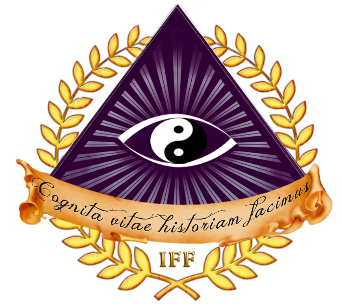 ФАКУЛЬТЕТ СУСПІЛЬНО-ГУМАНІТАРНИХ НАУКРАДА СТУДЕНТСЬКОГО САМОВРЯДУВАННЯ04212, м. Київ, вул. Левка Лукʼяненка, 13-Б, каб. 523ПРОТОКОЛ  №2
Засідання Ради студентського самоврядування(онлайн)«12» жовтня 2022 року
20 година


м. Київ вул. Левка Лукʼяненка,  буд. 13-б, каб. 523
прим. Київського університету
імені Бориса ГрінченкаПрисутні: 18 членів Ради студентського самоврядування (Додаток №2 до Протоколу №2)Головуючий засідання: Виконуючий обов’язки голови Ради студентського самоврядування – Єрмолаєва Дарʼя Вячеславівна.Секретар засідання: Деркач Поліна Олексіївна.ПОРЯДОК ДЕННИЙМЕТА: Затвердження нової студради.РІШЕННЯ: Затвердили.Головуючий засідання    Єрмолаєва Д.В.                   Секретар засідання                   Деркач П.О.Додаток №2 до Протоколу №2Засідання Ради студентського самоврядування «12» жовтня 2022 рокуРеєстр учасників засідання Ради студентського самоврядування  Головуючий засідання                                             Секретар засідання       Єрмолаєва Д.В                                                           Деркач П.О№Призвище, імя, по батьковіПосадаПідпис1.Єрмолаєва Дарʼя ВячеславівнаГолова РСС2.Деркач Поліна ОлексіївнаЧлен РСС3.Скляров Назарій ЮрійовичЧлен РСС4.Солоп Дарина ВалентинівнаЧлен РСС5.Сліпчук Ілля ОлександровичЧлен РСС6.Стуловський Микита РомановичЧлен РСС7.Недашківська Анна СергіївнаЧлен РСС8.Гришина Юлія ОлегівнаЧлен РСС9.Слєпова Єлизавета АндріївнаЧлен РСС10.Нестеренко Захар ІгоровичЧлен РСС11.Забажан Микола ОлеговичЧлен РСС12.Гончарук Альона ЮріївнаЧлен РСС13.Остапович Анастасія ОлександрівнаЧлен РСС14.Цівак Наталія СергіївнаЧлен РСС15.Дешко Анна СергіївнаЧлен РСС16.Хохлов Павло СергійовичЧлен РСС17.Вітов Андрій ДмитровичЧлен РСС18.Доценко Вікторія ВалеріївнаЧлен РСС